銘傳大學 2022「後疫情時代-轉型與進化」國際學術研討會撰寫格式說明(標楷體，粗體，16，置中)Ming Chuan University 2022 International Conference on “Post-Pandemic Era: Transformation and Evolution” (Times New Roman，粗體，16，置中)第一作者中英文姓名 1	第二作者中英文姓名 1	第三作者中英文姓名 1,2	(標楷體，11，置中)1 服務單位一的中英文名稱 (標楷體，11，置中)2 服務單位二的中英文名稱(標楷體，11，置中)中文摘要(標楷體，粗體，11，置中)        銘傳大學 2022「後疫情時代-轉型與進化」國際學術研討會，時間訂於 2022年 3 月 11 日（星期五）於銘傳大學舉行。此次投稿主題有「創新設計類（商業設計、商品設計）」、「數位視覺設計類(數位媒體設計、動漫設計)」、「空間永續類（空間設計與數位建築、都市規劃與災害管理）」，歡迎對設計領域有興趣或有研究成果者投稿。請以全文投稿，格式請依照主辦單位提供的格式範例撰寫。全文以 8 頁為限（含摘要、參考文獻）。中文投稿論文不須英文摘要，字型為標楷體及 Times New Roman 11 級大小。審查結果及審查意見將會公告於研討會網站，如有審查意見，請依照審查意見進行修正，修改後請依主辦單位提供之位置重新上傳檔案。摘要部份「請勿分段」，字數請調整至 250-500 字之間，段落不縮排。銘傳大學2022「後疫情時代-轉型與進化」國際學術研討會歡迎您。(標楷體，11，左右對齊)關鍵詞：設計、國際學術研討會、論文撰寫格式(標楷體，粗體，11，靠左對齊)一、前言(標楷體，粗體，11，置中)為使本次研討會之論文集格式統一，特以此撰寫格式供與會作者撰寫論文時參考使用。本研討會論文之篇幅以 8 頁為限（含摘要、參考文獻），並統一使用報名系統傳送電子檔案（MSWord  及 Adobe Acrobat 格式）給主辦單位，編纂成光碟論文集，加速學術研究成果的擴散與交流。本研討會論文繳交期限，請於研討會網頁所公告之時程內上傳，逾期則不予受理。若有特殊原因，請事先與主辦單位聯絡以保障您的權益。本文說明如何準備研討會論文，用意並非在限制與會人員呈現其成果的方式，而是在提供一些基本準則（guide lines），供與會人員在準備研討會論文時有所參考。本研討會將直接使用作者提供的電子檔案製作光碟論文集，因此在繳交論文之前，請您對論文內容詳細校對，以確定其正確性。(標楷體，11，左右對齊，單行間距)二、研討會論文應含的內容本研討會論文的內容，除題目及作者資料以外，依序至少應包含中文摘要，前言、文獻探討、方法、結果、討論、結論、及參考文獻等，格式則請參考本文所提供的範例撰寫繕打，篇幅限定為 8 頁。三、打字編印注意事項本次研討會論文請依下列規格打字編印。（一） 版面設定1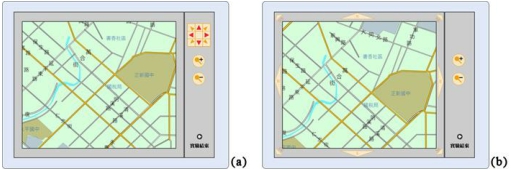 使用 A4 紙，即長 29.7 公分，寬 21 公分。（二） 格式中文打字規格為每行繕打（單行間距），英文打字規格為 Single Space。但在本文與章節標題之間，請隔一行繕打。繕打時採用橫式，每頁上、下、左、右邊各留 2 公分。（三） 字體論文的正文以中英文撰寫均可。中文題目在上，英文題目在下，英文題目每個字的第一個字母須大寫（介系詞及冠詞除外）、粗體，字體大小皆為 16 級，內文字體大小以 11 級，標題粗體。不同單位的作者請參考此頁格式。在所有字體的使用方面，可以參考本範例所選擇的字體，中文使用標楷體，英文使用 Times New Roman。不需加註頁碼。（四） 圖表圖表等請置於欄位頂端或底端，並儘可能靠近正文中第一次提及時的地方。各圖表請備說明內容，圖的說明應置於圖的下方，表的說明則應置於表的上方。圖 1. 某廠牌之電子地圖的兩種操作模式：（a） 匯集的移動工具； （b） 分散的捲動按鈕。表 1.  受測者對於四種不同廠牌電子地圖的使用經驗比較結果調查變數	期刊系統 a主觀感受	A	B	C	D操作難易度 b	Mean	77.46c,d	71.08c	81.29c,d	84.54dSD	18.25	18	9.3	17.61整體滿意度 b	Mean	61.92c	64.33c	80.88d	84.21dSD	19.3	19	7.38	17.08a A, B, C, D 四種廠牌。b 在 α=0.05 水準有顯著差異。四、參考文獻[1]   Abernathy, W. J., & Clark, K. B. (1985). Innovation: Mapping the wings of creative destruction. Research Policy,14(6), 3-22.[2]   Aspin, C. (1996). Cotton's legacy. In M. B. Rose (Ed.), The Lancashire cotton industry: A history since 1700 (pp.325-355). Preston: Lancashire County Books.[3]   王鉅富（2003）。造形於形變過程中與情感意象之關係研究─以汽車造形為例。未出版之碩士論文，國立台灣科技大學設計研究所，台北市。[4]   林彥呈、許家斌、王宗興、管倖生、張育銘、陳國祥、鄧怡莘（2000）。網頁要素對感性認知影響之研究。工業設計，28（2），122-12。2